DEPRIVATION OF LIBERTY SAFEGUARDSSTANDARD AUTHORISATION - YOUR RIGHTSThere are specialist solicitors who can help you with advice about mental capacity and the Deprivation of Liberty Safeguards.You can get information about local solicitors at local branches of Citizens Advice. Or you can use Find a Solicitor provided by the Law Society or at the Mental Health Lawyers Association geographical list of members.If you need further help using Find a Solicitor, call the Law Society on 020 7320 5650 (Monday to Friday from 9am to 5.30pm).You can also contact your local council DoLS Team at the council, they will always try to listen to your point of view and sort out any disagreement informally if they can.This resource was written by Lorraine Currie in March 2024, commissioned by West Midlands ADASS.This is a summary of your rights now that the Council has granted a Deprivation of Liberty Safeguards authorisation. We call this DoLS for short. This means that someone has checked all the rules, to safeguard your liberty.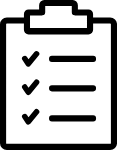 You should have a copy of the form.  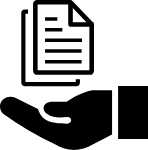 This authorisation means that all the rules are met to say that you need to be in a care home or hospital right now.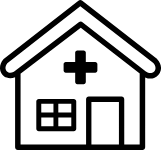 These are your rights. 1.You can have a representative who will explain all about the authorisation and help you to complain or challenge the decisions.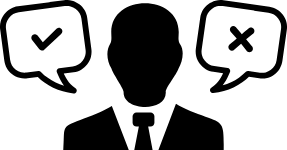 2. You can ask the council that granted the authorisation to look at it again – perhaps you think they got something wrong.  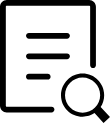 3. You can ask the council about anything they said the care home or hospital had to do or change (these are called conditions). 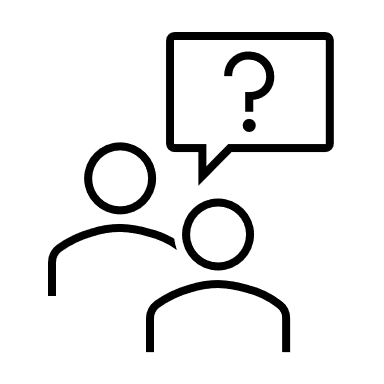 4. You can ask the Court of Protection for help if you still disagree with some or all of the decisions.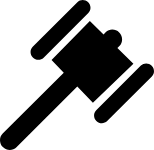 6. You can have help from a special kind of advocate called an Independent Mental Capacity Advocate if you or your representative need help to challenge the decision in the Court of Protection. 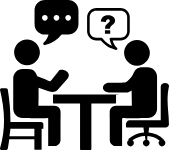 